Country Fact File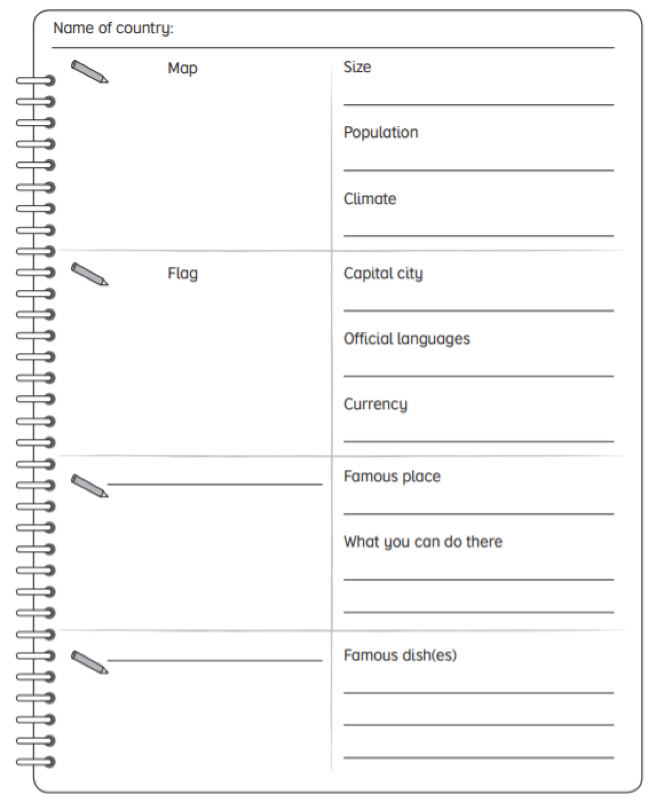 